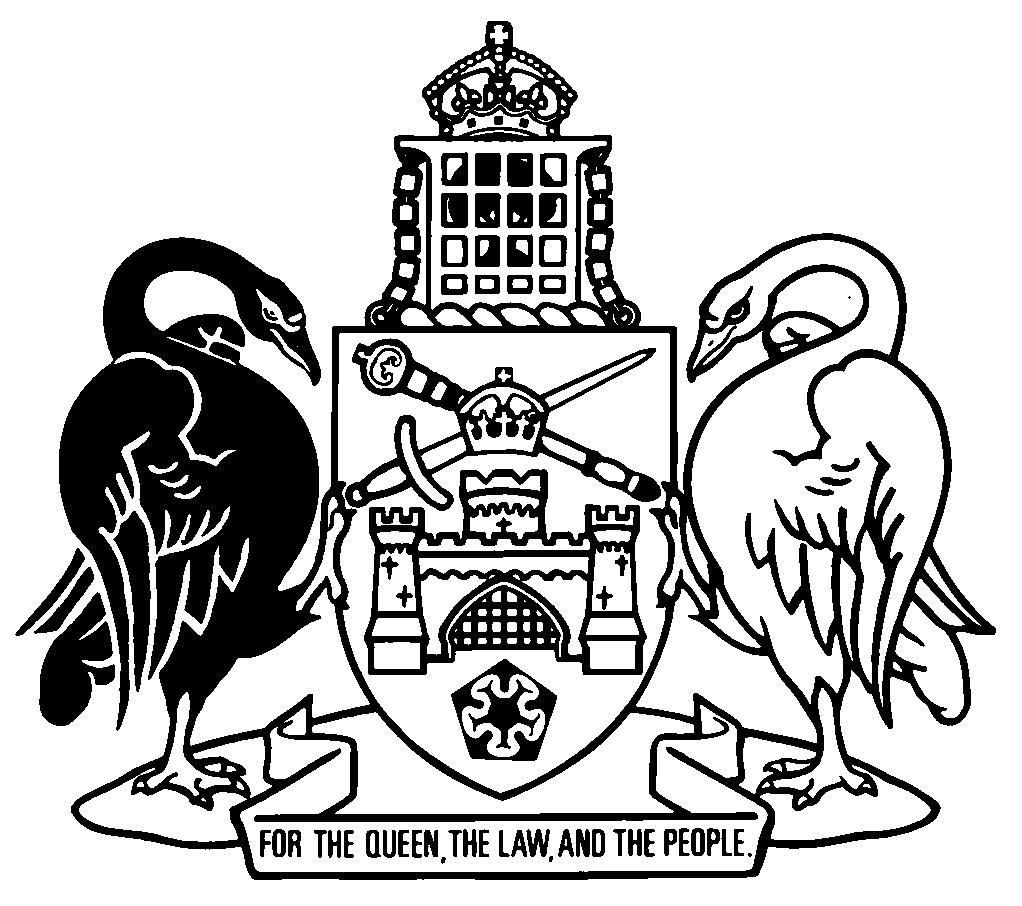 Australian Capital TerritoryMagistrates Court (Public Health (COVID-19) Infringement Notices) Regulation 2020    SL2020-12made under theMagistrates Court Act 1930Republication No 3Effective:  2 April 2021 – 5 July 2021Republication date: 2 April 2021Last amendment made by SL2021-6About this republicationThe republished lawThis is a republication of the Magistrates Court (Public Health (COVID-19) Infringement Notices) Regulation 2020, made under the Magistrates Court Act 1930 (including any amendment made under the Legislation Act 2001, part 11.3 (Editorial changes)) as in force on 2 April 2021.  It also includes any commencement, amendment, repeal or expiry affecting this republished law to 2 April 2021.  The legislation history and amendment history of the republished law are set out in endnotes 3 and 4. Kinds of republicationsThe Parliamentary Counsel’s Office prepares 2 kinds of republications of ACT laws (see the ACT legislation register at www.legislation.act.gov.au):authorised republications to which the Legislation Act 2001 appliesunauthorised republications.The status of this republication appears on the bottom of each page.Editorial changesThe Legislation Act 2001, part 11.3 authorises the Parliamentary Counsel to make editorial amendments and other changes of a formal nature when preparing a law for republication.  Editorial changes do not change the effect of the law, but have effect as if they had been made by an Act commencing on the republication date (see Legislation Act 2001, s 115 and s 117).  The changes are made if the Parliamentary Counsel considers they are desirable to bring the law into line, or more closely into line, with current legislative drafting practice.  This republication does not include amendments made under part 11.3 (see endnote 1).Uncommenced provisions and amendmentsIf a provision of the republished law has not commenced, the symbol  U  appears immediately before the provision heading.  Any uncommenced amendments that affect this republished law are accessible on the ACT legislation register (www.legislation.act.gov.au). For more information, see the home page for this law on the register.ModificationsIf a provision of the republished law is affected by a current modification, the symbol  M  appears immediately before the provision heading.  The text of the modifying provision appears in the endnotes.  For the legal status of modifications, see the Legislation Act 2001, section 95.PenaltiesAt the republication date, the value of a penalty unit for an offence against this law is $160 for an individual and $810 for a corporation (see Legislation Act 2001, s 133).Australian Capital TerritoryMagistrates Court (Public Health (COVID-19) Infringement Notices) Regulation 2020made under theMagistrates Court Act 1930Contents	Page	1	Name of regulation	2	3	Dictionary	2	4	Notes	2	5	Purpose of regulation	2	6	Administering authority	2	7	Infringement notice offences	3	8	Infringement notice penalties	3	9	Contents of infringement notices—identifying authorised person	3	10	Contents of infringement notices—other information	4	11	Contents of reminder notices—identifying authorised person	4	12	Authorised people for infringement notice offences	5	13	Expiry—regulation	5Dictionary		6Endnotes		7	1	About the endnotes	7	2	Abbreviation key	7	3	Legislation history	8	4	Amendment history	8	5	Earlier republications	9Australian Capital TerritoryMagistrates Court (Public Health (COVID-19) Infringement Notices) Regulation 2020     made under theMagistrates Court Act 19301	Name of regulationThis regulation is the Magistrates Court (Public Health (COVID-19) Infringement Notices) Regulation 2020.3	DictionaryThe dictionary at the end of this regulation is part of this regulation.Note 1	The dictionary at the end of this regulation defines certain terms used in this regulation.Note 2	A definition in the dictionary applies to the entire regulation unless the definition, or another provision of the regulation, provides otherwise or the contrary intention otherwise appears (see Legislation Act, s 155 and s 156 (1)).4	NotesA note included in this regulation is explanatory and is not part of this regulation.Note	See the Legislation Act, s 127 (1), (4) and (5) for the legal status of notes.5	Purpose of regulationThe purpose of this regulation is to provide for infringement notices under the Magistrates Court Act 1930, part 3.8 for certain offences against the Public Health Act 1997.Note	The Magistrates Court Act 1930, pt 3.8 provides a system of infringement notices for offences against various Acts. The infringement notice system is intended to provide an alternative to prosecution.6	Administering authorityThe administering authority for an infringement notice offence against the Public Health Act 1997 is the director-general for that Act.7	Infringement notice offencesThe Magistrates Court Act 1930, part 3.8 applies to an offence against the Public Health Act 1997, section 120 (4), but only if—	(a)	the offence is in relation to a direction given in relation to a declaration made because of the coronavirus disease 2019 (COVID-19) caused by the novel coronavirus SARS-CoV-2; and	(b)	the offence is committed by a person who is 18 years old or older.8	Infringement notice penalties	(1)	The penalty payable by an individual for an offence against the Public Health Act 1997, section 120 (4) under an infringement notice for the offence, is—	(a)	for an individual—$1 000; and	(b)	for a corporation—$5 000.	(2)	The cost of serving a reminder notice for an infringement notice offence against the Public Health Act 1997 is $34.9	Contents of infringement notices—identifying authorised personAn infringement notice served on a person by an authorised person for an infringement notice offence against the Public Health Act 1997 must identify the authorised person by—	(a)	for an authorised person who is a police officer—the person’s police officer service number; or	(b)	for any other authorised person—	(i)	the authorised person’s full name, or surname and initials; or	(ii)	any unique number given, for this regulation, to the authorised person by the administering authority.10	Contents of infringement notices—other information	(1)	An infringement notice served on a company by an authorised person for an infringement notice offence against the Public Health Act 1997 must include the company’s ACN.Note	The requirement under this section is additional to the requirement under the Magistrates Court Act 1930, s 121 (1) (c).	(2)	In this section:company means a company registered under the Corporations Act.11	Contents of reminder notices—identifying authorised personA reminder notice served on a person by an authorised person for an infringement notice offence against the Public Health Act 1997 must identify the authorised person by—	(a)	for an authorised person who is a police officer—the person’s police officer service number; or	(b)	for any other authorised person—	(i)	the authorised person’s full name, or surname and initials; or	(ii)	any unique number given, for this regulation, to the authorised person by the administering authority.12	Authorised people for infringement notice offencesAn authorised person may serve the following:	(a)	an infringement notice for an infringement notice offence against the Public Health Act 1997;	(b)	a reminder notice for an infringement notice offence against the Public Health Act 1997.13	Expiry—regulation	(1)	This regulation expires at the end of a 12-month period during which no COVID-19 emergency has been in force.	(2)	In this section:COVID-19 emergency means—	(a)	a state of emergency declared under the Emergencies Act 2004, section 156 because of the coronavirus disease 2019 (COVID-19); or	(b)	an emergency declared under the Public Health Act 1997, section 119 (including any extension or further extension) because of the coronavirus disease 2019 (COVID-19).Dictionary(see s 3)Note 1	The Legislation Act contains definitions and other provisions relevant to this regulation.Note 2	For example, the Legislation Act, dict, pt 1, defines the following terms:	corporation	Corporations Act	director-general (see s 163)	individual.Note 3	Terms used in this regulation have the same meaning that they have in the Magistrates Court Act 1930 (see Legislation Act, s 148).  For example, the following terms are defined in the Magistrates Court Act 1930, dict:	administering authority	infringement notice	infringement notice offence	infringement notice penalty	reminder notice.authorised person means—	(a)	a public health officer authorised to exercise a function under the Public Health Act 1997, section 121; or	(b)	a person authorised under the Public Health Act 1997, section 121 (2); or	(c)	a police officer.Endnotes1	About the endnotesAmending and modifying laws are annotated in the legislation history and the amendment history.  Current modifications are not included in the republished law but are set out in the endnotes.Not all editorial amendments made under the Legislation Act 2001, part 11.3 are annotated in the amendment history.  Full details of any amendments can be obtained from the Parliamentary Counsel’s Office.Uncommenced amending laws are not included in the republished law.  The details of these laws are underlined in the legislation history.  Uncommenced expiries are underlined in the legislation history and amendment history.If all the provisions of the law have been renumbered, a table of renumbered provisions gives details of previous and current numbering.  The endnotes also include a table of earlier republications.2	Abbreviation key3	Legislation historyMagistrates Court (Public Health (COVID-19) Infringement Notices) Regulation 2020 SL2020-12notified LR 2 April 2020s 1, s 2 commenced 2 April 2020 (LA s 75 (1))remainder commenced 3 April 2020 (s 2)Note	Regulation exp at the end of a 12-month period during which no COVID-19 emergency has been in force (s 13)as amended byMagistrates Court (Public Health (COVID-19) Infringement Notices) Amendment Regulation 2021 (No 1) SL2021-6notified LR 1 April 2021s 1, s 2 commenced 1 April 2021 (LA s 75 (1))remainder commenced 2 April 2021 (s 2)4	Amendment historyCommencements 2	om LA s 89 (4)Expiry—regulations 13	sub SL2021-6 s 45	Earlier republicationsSome earlier republications were not numbered. The number in column 1 refers to the publication order.  Since 12 September 2001 every authorised republication has been published in electronic pdf format on the ACT legislation register.  A selection of authorised republications have also been published in printed format. These republications are marked with an asterisk (*) in column 1.  Electronic and printed versions of an authorised republication are identical. ©  Australian Capital Territory 2021A = ActNI = Notifiable instrumentAF = Approved formo = orderam = amendedom = omitted/repealedamdt = amendmentord = ordinanceAR = Assembly resolutionorig = originalch = chapterpar = paragraph/subparagraphCN = Commencement noticepres = presentdef = definitionprev = previousDI = Disallowable instrument(prev...) = previouslydict = dictionarypt = partdisallowed = disallowed by the Legislative r = rule/subruleAssemblyreloc = relocateddiv = divisionrenum = renumberedexp = expires/expiredR[X] = Republication NoGaz = gazetteRI = reissuehdg = headings = section/subsectionIA = Interpretation Act 1967sch = scheduleins = inserted/addedsdiv = subdivisionLA = Legislation Act 2001SL = Subordinate lawLR = legislation registersub = substitutedLRA = Legislation (Republication) Act 1996underlining = whole or part not commencedmod = modified/modificationor to be expiredRepublication No and dateEffectiveLast amendment made byRepublication forR1
3 Apr 20203 Apr 2020–
29 Apr 2020not amendednew regulationR2
30 Apr 202030 Apr 2020–
1 Apr 2021not amendedincludes editorial amendments under Legislation Act